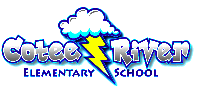 Success Plan at a Glance 20-21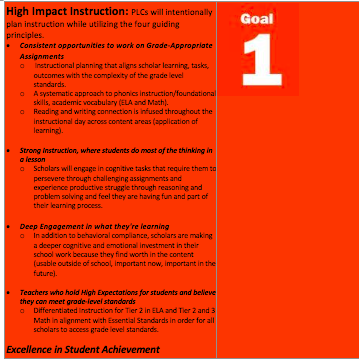 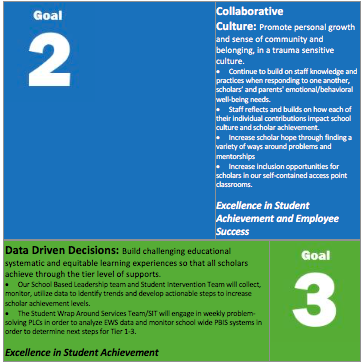 